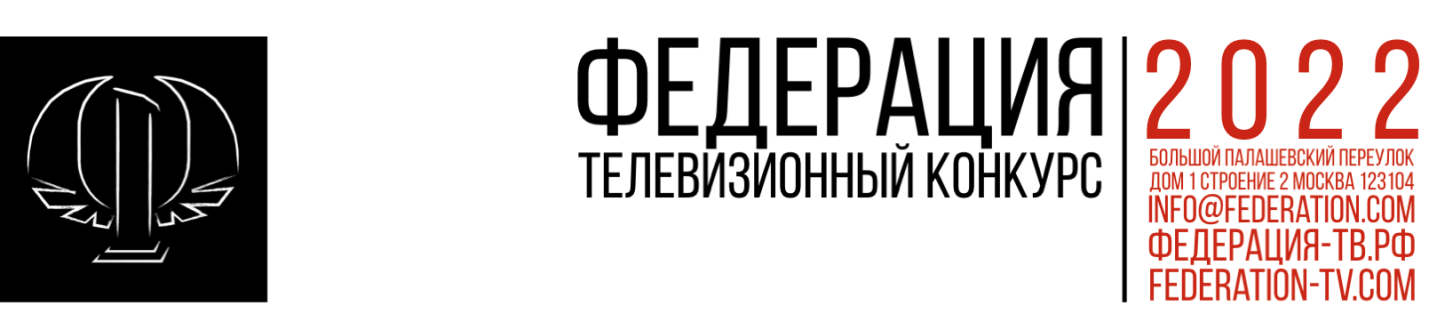 КОНКУРСНАЯ ПРОГРАММА    «Мы» Формат - документальная программа Хронометраж -  13 и 26 минутНоминация для телевизионных проектов о людях, бережно сохраняющих и развивающих обычаи и традиции родного региона, прославивших свою малую родину в прошлом и  настоящем;о людях - известных и самых обычных, которые живут в этом месте сейчас или жили раньше«Сами мы местные»Формат - документальная программа Хронометраж -  13 и 26 минутНоминация для телевизионных проектов о повседневной жизни и привычном укладе города села/деревни  или региона в целом;о местах или событиях, оставивших в истории города села/деревни  или региона в целомсвой след«Региональный бренд»Формат - документальная программа  Хронометраж -  13 и 26 минутНоминация для телевизионных проектов о создании устойчивого бренда территории как основы социально-экономического развития;о создании производств, открытиях, художественных достижениях, о людях и их творениях, создающих образ региона и его привлекательность«Сделано в России»Формат - документальная программа Хронометраж -  13 и 26 минут Номинация для телевизионных проектов о развитии импортозамещающих и инновационных производств в регионах страны;о проблемах российского предпринимательства  в период санкционных ограничений«Большая страна - узнай больше!»Формат - документальная программа  Хронометраж -  13 и 26 минутНоминация для телевизионных проектов, рассказывающих о развитии и уникальных возможностях внутреннего туризма, о создании  туристических брендов в регионах РФ«Событие года. 2022 - Год культурного наследия народов России»Формат - документальная программа 13 и 26 минутНоминация для телевизионных проектово сохранении и развитии этнокультурного наследия;о коренном населении региона, его образе жизни, традициях и обычаях, языке;о ремесленных и художественных  промыслах, традиционном производстве  региона